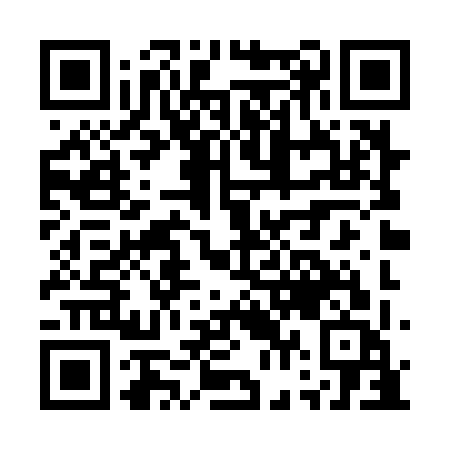 Prayer times for Domaine-du-Lac-Levis, Quebec, CanadaMon 1 Jul 2024 - Wed 31 Jul 2024High Latitude Method: Angle Based RulePrayer Calculation Method: Islamic Society of North AmericaAsar Calculation Method: HanafiPrayer times provided by https://www.salahtimes.comDateDayFajrSunriseDhuhrAsrMaghribIsha1Mon3:075:0812:596:238:5010:512Tue3:085:0912:596:238:4910:503Wed3:095:0912:596:238:4910:494Thu3:105:101:006:238:4910:495Fri3:115:111:006:238:4810:486Sat3:125:111:006:238:4810:477Sun3:145:121:006:238:4810:468Mon3:155:131:006:228:4710:459Tue3:165:141:006:228:4710:4410Wed3:185:151:006:228:4610:4311Thu3:195:151:016:228:4510:4112Fri3:215:161:016:218:4510:4013Sat3:225:171:016:218:4410:3914Sun3:245:181:016:218:4310:3815Mon3:255:191:016:208:4310:3616Tue3:275:201:016:208:4210:3517Wed3:285:211:016:208:4110:3318Thu3:305:221:016:198:4010:3219Fri3:325:231:016:198:3910:3020Sat3:335:241:016:188:3810:2821Sun3:355:251:016:188:3710:2722Mon3:375:261:016:178:3610:2523Tue3:395:271:026:168:3510:2324Wed3:405:291:026:168:3410:2225Thu3:425:301:026:158:3310:2026Fri3:445:311:026:148:3210:1827Sat3:465:321:026:148:3010:1628Sun3:485:331:016:138:2910:1429Mon3:495:341:016:128:2810:1230Tue3:515:351:016:128:2710:1131Wed3:535:371:016:118:2510:09